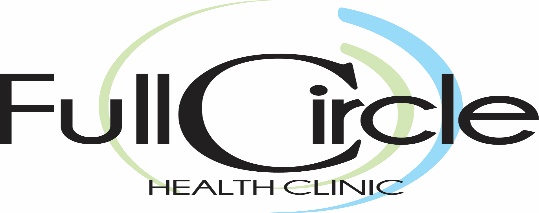 Name: ____________________________________ Date of Birth: _____________________Address: _____________________________________________________________________Email: ____________________________________ Referred by: ______________________Home Phone: ________________________ Cell Phone: ____________________________Emergency contact name and number: ______________________________________Health HistoryWithin the last year, have you been under a dermatologist’s or other physician’s care?    Yes_____   No_____Please list any injuries, surgeries or health conditions: ____________________________________________________________________________________________________________________________________________________________Do you smoke? Yes______ No______Are you diabetic? Yes_____ No_____Do you wear contacts? Yes_____ No_____Do you use sun block? Yes_____ No_____Do you have metal implants, a pacemaker, or body piercings? Yes_____ No_____ Do you have any skin conditions on your face or body such as psoriasis or eczema? Yes_____ No_____
	If yes, please specify: ___________________________________________________Have you ever had chemical peels, microdermabrasion, or any resurfacing treatments? Yes_____ No_____	If yes, please indicate when: ___________________________________________Do you have a tendency to redness? Yes_____ No_____Are you pregnant? Yes_____ No_____   If yes, which trimester? __________________Are you currently using blood thinners? Yes_____ No_____	If yes, please list: _______________________________________________________Please list any known allergies: ________________________________________________Please list any medications you are currently taking, including vitamins, supplements, etc. ____________________________________________________________________________________________________________________________________________________________What skin care products are you currently using? (Please circle)Soap                             Cleanser                            Exfoliator                       Moisturizer      Masque                                    Prescription products                      Eye products       toner                           Other (please list): _______________________________________Do any of the following apply to you? Fragile capillaries: Yes______ No______Broken Skin: Yes______ No ______Active herpes cold sores: Yes______ No__________________________________________________         ____________________________Signature                                                                        Date